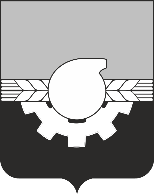 АДМИНИСТРАЦИЯ ГОРОДА КЕМЕРОВОПОСТАНОВЛЕНИЕ от 11.12.2023 № 3975Об установлении публичного сервитутаВ соответствии со ст. ст. 5, 23, 39.37 Земельного кодекса Российской Федерации, ст. 16 Федерального закона от 06.10.2003 № 131-ФЗ «Об общих принципах организации местного самоуправления в Российской Федерации»,         ст. 45 Устава города Кемерово, на основании ходатайства акционерного общества «Кемеровская генерация» (далее – АО «Кемеровская генерация» (ОГРН 1122224002284,  ИНН 4205243192) и учитывая договор от 16.05.2022 №5306-Т-124494  о подключении к системе теплоснабжения в ценовой зоне теплоснабжения (далее – Договор):1. Установить публичный сервитут в отношении земельного участка с кадастровым номером 42:24:0000000:3910 (172 кв.м), категория земель – земли населенных пунктов, в целях строительства тепловых сетей, необходимых для организации подключения (технологического присоединения) к сетям инженерно-технического обеспечения (теплоснабжения), на срок 10 лет:1.1. Использование земельного участка, предусмотренного п. 1 настоящего постановления, в соответствии с его разрешенным использованием будет невозможно или существенно затруднено в связи с осуществлением деятельности, для которой устанавливается публичный сервитут, на срок до 31.12.2023.1.2 Порядок установления зоны с особыми условиями использования территорий и содержание ограничения прав на земельные участки в границах таких зон утверждены приказом Минрегиона России от 30.06.2012 № 280       «Об утверждении свода правил СП 124.13330.2012 «СНИП 41-02-2003 «Тепловые сети», «СП 124.13330.2012. Свод правил. Тепловые сети. Актуализированная редакция СНиП 41-02-2003».2. Утвердить границы публичного сервитута согласно схеме расположения границ публичного сервитута.3. Размер платы за публичный сервитут определяется в соглашении об осуществлении публичного сервитута в порядке ст. 39.47 Земельного кодекса Российской Федерации.4. Выполнение строительно-монтажных работ по строительству тепловых сетей, необходимых для организации подключения (технологического присоединения) к сетям инженерно-технического обеспечения (теплоснабжения), осуществляется в срок до 31.12.2023.5.  Права и обязанности обладателя публичного сервитута:5.1. Обладатель публичного сервитута обязан:-привести земельный участок в состояние, пригодное для его использования в соответствии с разрешенным использованием, в срок не позднее чем три месяца после завершения строительства, капитального или текущего ремонта, реконструкции, эксплуатации, консервации, сноса инженерного сооружения, для размещения которого был установлен публичный сервитут.5.2. Обладатель публичного сервитута вправе:- до окончания публичного сервитута обратиться с ходатайством об установлении публичного сервитута на новый срок.6. Комитету по работе со средствами массовой информации                   администрации города Кемерово в течение пяти рабочих дней со дня принятия настоящего постановления обеспечить официальное опубликование настоящего постановления и разместить настоящее постановление на официальном сайте администрации города Кемерово в информационно-телекоммуникационной сети «Интернет».	7. Управлению архитектуры и градостроительства администрации города Кемерово в течение пяти рабочих дней со дня принятия решения обеспечить направление копии настоящего постановления в:	- Управление Федеральной службы государственной регистрации, кадастра и картографии по Кемеровской области - Кузбассу;          -  АО «Кемеровская генерация».8. Контроль за исполнением настоящего постановления возложить на первого заместителя Главы города Мельника В.П.Глава города 	                                                                                 Д.В. Анисимов   